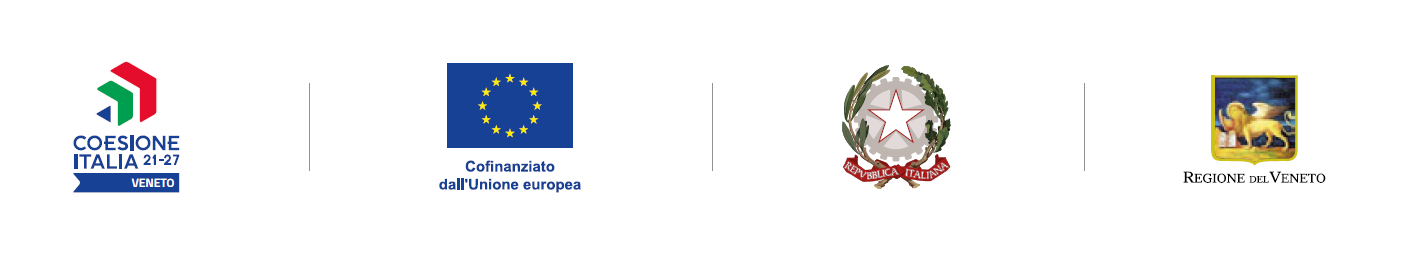 Con il presente documento si concorda la partecipazione agli interventi previsti nell’ambito della DGR n. 1320 del 25 ottobre 2022 Direttiva per la realizzazione dei progetti “Lavori di pubblica utilità e di cittadinanza attiva – 2022”: tra il Soggetto Responsabile della PPA e il Destinatario 1. IMPEGNI DEL RESPONSABILE DELLA PROPOSTA DI POLITICA ATTIVAIl Responsabile della PPA si impegna a:1.1 fornire informazioni approfondite in merito alle attività realizzabili nell’ambito dei progetti di Pubblica Utilità e Cittadinanza Attiva (orientamento, accompagnamento al lavoro, ricerca attiva di lavoro, lavoro di pubblica utilità);1.2 garantire la consulenza per la costruzione della Proposta di Politica Attiva, redatta sulla base delle attività individuate come più rispondenti alle esigenze del destinatario degli interventi;1.3 assicurare il rispetto della normativa sul trattamento dei dati personali di cui al D.Lgs. n. 101 del 10 agosto 2018 di adeguamento al Regolamento 2016/679/UE – GDPR;1.4 garantire l’erogazione delle attività e degli interventi nel rispetto del principio di pari opportunità e non discriminazione basato sul sesso, la razza, l'origine etnica e la provenienza geografica del cittadino;1.5 realizzare gli interventi previsti nella Proposta di Politica Attiva (PPA) entro i termini di progetto come previsto in Direttiva.2. IMPEGNI DEL CITTADINO DESTINATARIO DEGLI INTERVENTI DI POLITICA ATTIVAIl destinatario si impegna a:2.1 concordare e sottoscrivere, in sede di colloquio, la Proposta di Politica Attiva (PPA) in presenza delle condizioni che ne richiedano l'attivazione;2.2 partecipare agli incontri, individuali e di gruppo, concordati nell'ambito della Proposta di Politica Attiva (PPA);2.3 rispettare i calendari concordati per le attività, comunicando eventuali impedimenti alla presenza;2.4 comunicare per iscritto l’eventuale cambio del proprio domicilio;2.5 comunicare per iscritto l'inizio di un'attività lavorativa anche autonoma o imprenditoriale.Interventi concordati con il lavoratore:La presente Proposta di Politica Attiva è sottoscritta in 2 copie.Luogo ________________________   Data _________________________Il sottoscritto ……………………………….……………(destinatario) dichiara di aver preso visione dell’informativa prodotta ai sensi dell’art. 13 del Regolamento 2016/679/UE (GDPR) e relativa al trattamento dei propri dati personali da parte dei soggetti preposti alla gestione degli interventi sopra concordati.Istruzioni per Informativa sul trattamento dei dati personali delle persone fisicheModello per il Responsabile del trattamento ex art. 28 del DGPR - da utilizzare per i destinatari e gli operatori coinvolti nelle attività approvate e finanziate dalla Regione del Veneto - FSE+ 2021/2027(ex art. 13, Regolamento 2016/679/UE - GDPR)In base al Regolamento 2016/679/UE (General Data Protection Regulation – GDPR) “ogni persona ha diritto alla protezione dei dati di carattere personale che la riguardano”. I trattamenti di dati personali sono improntati ai principi di correttezza, liceità e trasparenza, tutelando la riservatezza dell’interessato e i suoi diritti.Il Titolare del trattamento è la Regione del Veneto / Giunta Regionale, con sede a Palazzo Balbi - Dorsoduro, 3901, 30123 – Venezia. Il Delegato al trattamento dei dati che La riguardano, ai sensi della DGR n. 596 del 08.05.2018 pubblicata sul BUR n. 44 del 1.1.05.2018, è il Direttore della Direzione Lavoro, con sede in Fondamenta S.Lucia, Cannaregio 23 - 30121 Venezia, e-mail: lavoro@regione.veneto.it; PEC: lavoro@pec.regione.veneto.itIl Responsabile della Protezione dei dati / Data Protection Officer designato dal Titolare del trattamento ha sede a Palazzo Sceriman, Cannaregio, 168, 30121 – Venezia. La casella mail, a cui potrà rivolgersi per le questioni relative ai trattamenti di dati che La riguardano, è: dpo@regione.veneto.it pec: dpo@pec.regione.veneto.it . I dati personali sono raccolti e trattati con l’ausilio di strumenti elettronici e/o con supporti cartacei ad opera di soggetti appositamente incaricati ai sensi dell’art. 29 del Regolamento (UE) 2016/679. Ai sensi dell’articolo 28 del (General Data Protection Regulation – GDPR), il Responsabile del trattamento è la Società/Associazione/Ente/Agenzia ___________________________________________ “che tratta dati personali per conto del Titolare del trattamento”, mettendo in atto misure tecniche ed organizzative adeguate in modo tale che il trattamento soddisfi i requisiti del Regolamento 2016/676/UE - GDPR e garantisca la tutela dei diritti dell’Interessato (colui al quale i dati personali si riferiscono).Il “punto di contatto” del Responsabile del trattamento o il Responsabile della Protezione dei dati / Data Protection Officer, ove designato, a cui potrà rivolgersi per le questioni relative ai trattamenti di dati che La riguardano, è ___________________________________________________________________________.  Il Responsabile del trattamento, può ricorrere, per l’esecuzione di specifiche attività di trattamento per conto del Titolare del trattamento, ai Partner Operativi del progetto approvato dall’Amministrazione regionale, quali Responsabili del trattamento dei dati personali (sub-responsabili), ai sensi dell’art. 28, par. 2 e par. 4, del Regolamento 2016/679/UE – GDPR o ad altri soggetti idonei, previa autorizzazione della Regione del Veneto.I dati personali sono trattati per l’espletamento dell’attività approvata e finanziata dall’Amministrazione regionale, giusta DGR n. 1320 del 25 ottobre 2022, per le connesse finalità amministrative e contabili, nonché per assicurare lo svolgimento da parte dell’Amministrazione regionale delle funzioni di monitoraggio, valutazione, sorveglianza e controllo delle attività approvate e finanziate dalla stessa, mediante l’inserimento dei dati personali dei destinatari e degli operatori coinvolti nelle predette attività negli applicativi informatici deputati alla gestione delle attività stesse, Sistema Informativo Unificato SIU della Regione del Veneto e sistema informatico  ………………………….(completare a carico dell’Ente).Il trattamento risponde alla finalità di espletare tutti gli adempimenti connessi alla realizzazione dell’intervento di cui all’Avviso e alla Direttiva approvati con DGR n. 1320 del 25 ottobre 2022, a valere  sul Fondo Sociale Europeo Plus 2021-2027, approvato con Regolamento (UE) n. 2021/1057 del Parlamento europeo e del Consiglio, del 24 giugno 2021, che istituisce e disciplina il Fondo sociale europeo Plus (FSE Plus) e che abroga il regolamento (UE) n. 1296/2013.La base giuridica del trattamento (ai sensi degli articoli 6 e/o 9 del Regolamento 2016/679/UE) è rappresentata dall’art. n. 69 c. 2 del Regolamento (UE) n. 2021/1060 del Parlamento europeo e del Consiglio, recante disposizioni comuni applicabili al Fondo europeo di sviluppo regionale, al Fondo sociale europeo Plus, al Fondo di coesione, al Fondo per una transizione giusta, al Fondo europeo per gli affari marittimi, la pesca e l’acquacoltura, e le regole finanziarie applicabili a tali fondi e al Fondo Asilo, migrazione e integrazione, al Fondo Sicurezza interna e allo Strumento di sostegno finanziario per la gestione delle frontiere e la politica dei visti.I dati possono essere trattati anche per consentire l’abilitazione all’applicativo informatico regionale denominato “A39 – Monitoraggio Allievi Web” che consente all’Amministrazione regionale di svolgere le funzioni di monitoraggio, valutazione, sorveglianza e controllo delle attività approvate e finanziate dalla stessa.I dati personali saranno trattati per attuare misure antifrode efficaci e proporzionate, tenendo conto dei rischi individuati, al fine di assicurare la corretta gestione finanziaria e il controllo dei programmi operativi regionali, mediante il ricorso allo strumento informatico di valutazione del rischio sviluppato dalla Commissione europea e denominato “Arachne”. I risultati del calcolo del rischio sono dati interni utilizzati per verifiche di gestione, soggetti a condizioni di protezione dei dati e non devono essere pubblicati né dai servizi della Commissione europea né dall’Autorità di Gestione.I dati raccolti potranno essere trattati inoltre a fini di archiviazione (protocollo e conservazione documentale) nonché, in forma aggregata, a fini statistici, in conformità all’art. 89 del Regolamento 2016/679/UE – GDPR.I dati personali, trattati da persone autorizzate, non saranno comunicati né diffusi, salvi i casi previsti dalla normativa vigente. La gestione dei dati è informatizzata e manuale.Il periodo di conservazione, ai sensi dell’articolo 5, par. 1, lett. e) del Regolamento 2016/679/UE, è determinato in base alla vigente normativa nazionale ed europea di settore in materia di fondi strutturali e, in ogni caso, non supera il tempo necessario al conseguimento delle finalità in parola e per cui i dati sono raccolti e successivamente trattati.Le competono i diritti previsti dal Regolamento 2016/679/UE e, in particolare, potrà chiedere al Sottoscritto l’accesso ai dati personali che La riguardano, la rettifica, l’integrazione o, ricorrendone gli estremi, la cancellazione o la limitazione del trattamento, ovvero opporsi al loro trattamento.Ha diritto di proporre reclamo, ai sensi dell’articolo 77 del Regolamento 2016/679/UE, al Garante per la protezione dei dati personali con sede in Piazza Venezia n. 11, 00187 – ROMA, ovvero ad altra autorità europea di controllo competente. Il conferimento dei dati è necessario con riferimento alle modalità di cui agli artt. 38, 46 e 47 del D.P.R. n. 445/2000 per l’adempimento di obblighi di legge, previsti da normative regionali, nazionali ed europee, e per l’accesso ai finanziamenti pubblici e per l’erogazione degli stessi in base alla vigente normativa nazionale ed europea di settore in materia di fondi strutturali. Il mancato conferimento dei dati personali non consentirà l’accesso ai suddetti finanziamenti.PROPOSTA DI POLITICA ATTIVA (PPA)Soggetto Responsabile della PPA Soggetto Responsabile della PPA Soggetto Responsabile della PPA Soggetto Responsabile della PPA Denominazione Denominazione Il soggetto Responsabile della PPA è il soggetto Proponente del progetto?Il soggetto Responsabile della PPA è il soggetto Proponente del progetto?si         no (indicare il Soggetto Proponente nel campo sottostante)si         no (indicare il Soggetto Proponente nel campo sottostante)Soggetto Proponente Soggetto Proponente Dati relativi al Soggetto Responsabile della PPADati relativi al Soggetto Responsabile della PPADati relativi al Soggetto Responsabile della PPADati relativi al Soggetto Responsabile della PPANumero di iscrizione all’elenco regionale Servizi per il LavoroNumero di iscrizione all’elenco regionale Servizi per il LavoroIndirizzo sede operativaIndirizzo sede operativaCap Comune ProvinciaCodice Fiscale/Partita IvaCodice Fiscale/Partita IvaLegale rappresentante Legale rappresentante Legale rappresentante Legale rappresentante Cognome Cognome NomeNomeOperatore delegato alla firma Operatore delegato alla firma Operatore delegato alla firma Operatore delegato alla firma CognomeCognomeNomeNomeCodice fiscaleCodice fiscaleDestinatarioDestinatarioCognome NomeCodice fiscaleCellularee-mailTelefonoTipologie di interventi - azioniModalità di erogazione Durata[segnalarele ore]TotaleColloquio di informazione e accoglienza – A.1 individuale2Incontri di orientamento – A.2(min. 4- max. 8 ore)individualeIncontri di orientamento – A.2(min. 4- max. 8 ore)di gruppoLavoro di Pubblica Utilità (520 ore)individualeAccompagnamento al lavoro – B.1(min. 6 - max. 8 ore)individualeRicerca attiva di lavoro – B.2(min. 6- max. 8 ore)individualeRicerca attiva di lavoro – B.2(min. 6- max. 8 ore)di gruppoDurata totale delle attività previste dalla proposta di politica attiva (PPA)Durata totale delle attività previste dalla proposta di politica attiva (PPA)Durata totale delle attività previste dalla proposta di politica attiva (PPA)data avvio interventi della proposta di politica attivadata conclusione interventi della proposta di politica attivaFirma dell'Operatore incaricato dal Soggetto accreditato ai Servizi per il Lavoro e timbro dell’Ente accreditato ai Servizi per il LavoroFirma del destinatarioFirma del destinatario